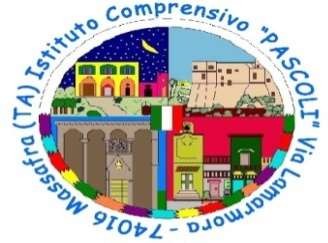 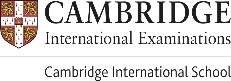 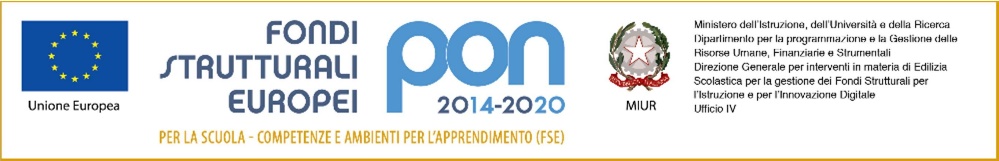 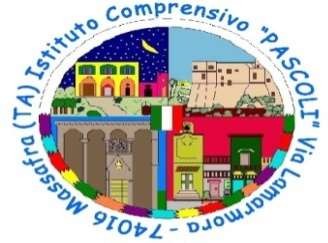 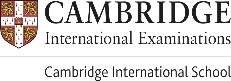 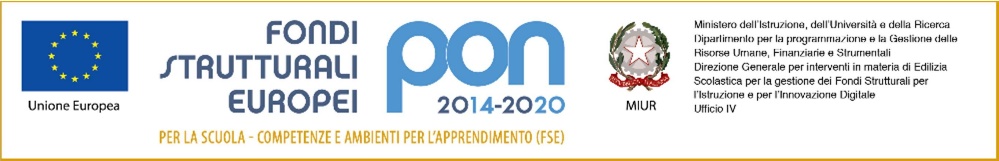 ISTITUTO COMPRENSIVO “G. PASCOLI”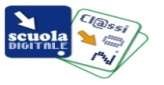 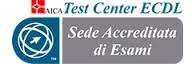 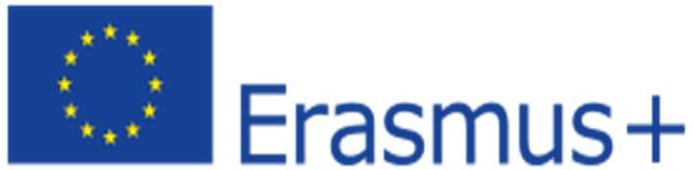 Via Lamarmora - 74016 Massafra (Ta) - Tel. 0998801181 - C. F. 90214380736 cod. mec.TAIC85000DE-mail: t aic85000d@istruzione.it - Pec: t aic85000d@pec.istruzione.it-Sito w ww.comprensivopascoli.gov.itDOMANDA DI ISCRIZIONE SEZIONE PRIMAVERAAnno Scolastico 2020/2021_ l _ sottoscritt 	in qualità di [ ] padre [ ] madre [ ] tutoreCHIEDEl’iscrizione del/della bambin_ 	alla	Sezione	Primavera attivata nella Scuola dell’Infanzia plesso Iacovelli dell’I.C. “Pascoli” per l’anno scolastico 2020-2021.DICHIARAai sensi dell’art. 45 e 46 del DPR 28 dicembre 2000 n. 445 e consapevole delle sanzioni penali di cui all’art. 76 del D.P.R. 28 dicembre 2000n. 445 per dichiarazioni mendaci, falsità in atti ed uso di atti falsi, sotto la propria responsabilitàche _l_ bambin_ 	Codice Fiscale  	è nat_  a 	ilè cittadino/a	☐ italiano/a	☐ altro (indicare nazionalità)	:è residente a 	via /piazza _ 	n.  	tel. 	cell.  	è stato/a sottoposto/a alle vaccinazioni obbligatorie	☐ SI	☐ NOeventuali malattie da segnalare	☐ SI	☐ NO   	Per la graduatoria di ammissione dichiara che la situazione del/della bambino/a è la seguente:Bambino/a con famiglia monoparentale;Bambino/a seguito dai servizi sociali;Bambino/a con affidamento quotidiano e continuativo (almeno 5 ore giornaliere) a figure professionali (diverse da quelle parentali), in un contesto esterno a quello familiare;Bambino/a con affidamento quotidiano e continuativo (min. 5 ore giornaliere) a figure parentali;Bambino/a con entrambi i genitori che lavorano;Bambino/a con entrambi i genitori di cui uno che lavora;Bambino/a con entrambi i genitori che non lavorano. Dichiara inoltre:-	ISEE familiare:	☐ < 10.000	☐ 10.000 - 20.000	☐  20.000 – 30.000	☐ > 30.000,00Numero di fratelli/sorelle:	☐ 1	☐ 2	☐ 3	☐ > 3Impossibilità oggettiva di entrambi i genitori a poter assistere il minore	☐ SI	☐ NO I requisiti devono essere posseduti alla data di iscrizione e autocertificati.Data 		Firma   	Il sottoscritto, presa visione dell’informativa resa dalla scuola ai sensi del D.Lgs 101/2018, dichiara di essere consapevole che la scuola può utilizzare i dati contenuti nella presente autocertificazione esclusivamente nell’ambito e per i fini istituzionali propri della Pubblica Amministrazione (ex Decreto Legislativo 30 giugno 2003, n. 196 e Regolamento ministeriale 7.12.2006, n. 305).Data 		Firma _ 	